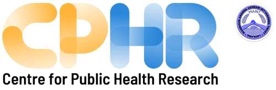 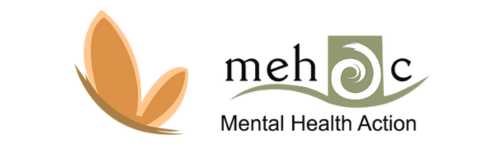 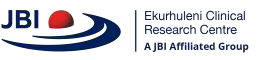 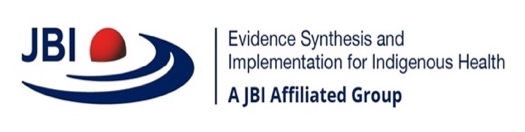 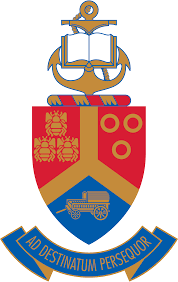 Mental Health at Crossroads: Challenges and Solutions from India and South AfricaMental Health at Crossroads: Challenges and Solutions from India and South AfricaMental Health at Crossroads: Challenges and Solutions from India and South AfricaREGISTRATION LINKhttps://forms.gle/kLApRCWPbKXUs8Tb8September8,2023(13:30- 17:20 Indian time)10:00-14:00 (South African time)September8,2023(13:30- 17:20 Indian time)10:00-14:00 (South African time)The proposational contribution of mental disorders to total disease burden in India has almost doubled since 1990. In South Africa, most a third of the population has experienced common mental disorder in their lifetime. Research has shown that a strong focus on community mental health is critical while the national mental health programs in India and South Asia including governance structures need to be strengthened.The event is aimed at bringing academics, researchers and practitioners working on tribal health in India and share experiences on mental health in India and South Africa.The event is being organized by the two affiliate groups of JBI from India and South Africa. JBI is a global organisation promoting and supporting evidence-based decisions that improve health and health service delivery. JBI offers a unique range of solutions to access, appraise and apply the best available evidence.The event is aimed at bringing academics, researchers and practitioners working on tribal health in India and share experiences on mental health in India and South Africa.Who should attend? Academics, practitioners, policymakers, researchers and studentsSession 1Chairperson: Dr Nontembiso Magida, JBI EkurhuleniThe proposational contribution of mental disorders to total disease burden in India has almost doubled since 1990. In South Africa, most a third of the population has experienced common mental disorder in their lifetime. Research has shown that a strong focus on community mental health is critical while the national mental health programs in India and South Asia including governance structures need to be strengthened.The event is aimed at bringing academics, researchers and practitioners working on tribal health in India and share experiences on mental health in India and South Africa.The event is being organized by the two affiliate groups of JBI from India and South Africa. JBI is a global organisation promoting and supporting evidence-based decisions that improve health and health service delivery. JBI offers a unique range of solutions to access, appraise and apply the best available evidence.The event is aimed at bringing academics, researchers and practitioners working on tribal health in India and share experiences on mental health in India and South Africa.Who should attend? Academics, practitioners, policymakers, researchers and students13:30-14:0010:00-10:30Welcome: Dr Edith Madela-Mntla (University of Pretoria)Introduction to JBI-Ekurhuleni, Dr Jayati KusariIntroduction to JBI-CPHR, Dr. Nirmalya MukherjeeThe proposational contribution of mental disorders to total disease burden in India has almost doubled since 1990. In South Africa, most a third of the population has experienced common mental disorder in their lifetime. Research has shown that a strong focus on community mental health is critical while the national mental health programs in India and South Asia including governance structures need to be strengthened.The event is aimed at bringing academics, researchers and practitioners working on tribal health in India and share experiences on mental health in India and South Africa.The event is being organized by the two affiliate groups of JBI from India and South Africa. JBI is a global organisation promoting and supporting evidence-based decisions that improve health and health service delivery. JBI offers a unique range of solutions to access, appraise and apply the best available evidence.The event is aimed at bringing academics, researchers and practitioners working on tribal health in India and share experiences on mental health in India and South Africa.Who should attend? Academics, practitioners, policymakers, researchers and studentsSession 2Mental health in India and South AfricaChairpersons: Prof Jannie Hugo, University of Pretoria; Dr. Nirmalya Mukherjee, JBI-CPHRThe proposational contribution of mental disorders to total disease burden in India has almost doubled since 1990. In South Africa, most a third of the population has experienced common mental disorder in their lifetime. Research has shown that a strong focus on community mental health is critical while the national mental health programs in India and South Asia including governance structures need to be strengthened.The event is aimed at bringing academics, researchers and practitioners working on tribal health in India and share experiences on mental health in India and South Africa.The event is being organized by the two affiliate groups of JBI from India and South Africa. JBI is a global organisation promoting and supporting evidence-based decisions that improve health and health service delivery. JBI offers a unique range of solutions to access, appraise and apply the best available evidence.The event is aimed at bringing academics, researchers and practitioners working on tribal health in India and share experiences on mental health in India and South Africa.Who should attend? Academics, practitioners, policymakers, researchers and students14:00-14:1510:30-10:45Community mental health in IndiaDr. Chitra Venkateswaran, Mehac Foundation, IndiaThe proposational contribution of mental disorders to total disease burden in India has almost doubled since 1990. In South Africa, most a third of the population has experienced common mental disorder in their lifetime. Research has shown that a strong focus on community mental health is critical while the national mental health programs in India and South Asia including governance structures need to be strengthened.The event is aimed at bringing academics, researchers and practitioners working on tribal health in India and share experiences on mental health in India and South Africa.The event is being organized by the two affiliate groups of JBI from India and South Africa. JBI is a global organisation promoting and supporting evidence-based decisions that improve health and health service delivery. JBI offers a unique range of solutions to access, appraise and apply the best available evidence.The event is aimed at bringing academics, researchers and practitioners working on tribal health in India and share experiences on mental health in India and South Africa.Who should attend? Academics, practitioners, policymakers, researchers and students14:15-14:3010:45-11:00Mental health in South AfricaDr Daniel Naicker, Specialist Psychiatrist, Department of Psychiatry, University of PretoriaThe proposational contribution of mental disorders to total disease burden in India has almost doubled since 1990. In South Africa, most a third of the population has experienced common mental disorder in their lifetime. Research has shown that a strong focus on community mental health is critical while the national mental health programs in India and South Asia including governance structures need to be strengthened.The event is aimed at bringing academics, researchers and practitioners working on tribal health in India and share experiences on mental health in India and South Africa.The event is being organized by the two affiliate groups of JBI from India and South Africa. JBI is a global organisation promoting and supporting evidence-based decisions that improve health and health service delivery. JBI offers a unique range of solutions to access, appraise and apply the best available evidence.The event is aimed at bringing academics, researchers and practitioners working on tribal health in India and share experiences on mental health in India and South Africa.Who should attend? Academics, practitioners, policymakers, researchers and students14:30-14:4511:00-11:15Q & A led by ChairpersonsThe proposational contribution of mental disorders to total disease burden in India has almost doubled since 1990. In South Africa, most a third of the population has experienced common mental disorder in their lifetime. Research has shown that a strong focus on community mental health is critical while the national mental health programs in India and South Asia including governance structures need to be strengthened.The event is aimed at bringing academics, researchers and practitioners working on tribal health in India and share experiences on mental health in India and South Africa.The event is being organized by the two affiliate groups of JBI from India and South Africa. JBI is a global organisation promoting and supporting evidence-based decisions that improve health and health service delivery. JBI offers a unique range of solutions to access, appraise and apply the best available evidence.The event is aimed at bringing academics, researchers and practitioners working on tribal health in India and share experiences on mental health in India and South Africa.Who should attend? Academics, practitioners, policymakers, researchers and students14:45-15:0011:15-11:30TEA BREAKThe proposational contribution of mental disorders to total disease burden in India has almost doubled since 1990. In South Africa, most a third of the population has experienced common mental disorder in their lifetime. Research has shown that a strong focus on community mental health is critical while the national mental health programs in India and South Asia including governance structures need to be strengthened.The event is aimed at bringing academics, researchers and practitioners working on tribal health in India and share experiences on mental health in India and South Africa.The event is being organized by the two affiliate groups of JBI from India and South Africa. JBI is a global organisation promoting and supporting evidence-based decisions that improve health and health service delivery. JBI offers a unique range of solutions to access, appraise and apply the best available evidence.The event is aimed at bringing academics, researchers and practitioners working on tribal health in India and share experiences on mental health in India and South Africa.Who should attend? Academics, practitioners, policymakers, researchers and students15:00-15:1511:30-11:45Evidence on Mental HealthChairpersons: Dr. Chitra Venkateswaran, Mehac Foundation; Dr K Maaroganye Psychiatrist, Ekurhuleni District, South AfricaThe proposational contribution of mental disorders to total disease burden in India has almost doubled since 1990. In South Africa, most a third of the population has experienced common mental disorder in their lifetime. Research has shown that a strong focus on community mental health is critical while the national mental health programs in India and South Asia including governance structures need to be strengthened.The event is aimed at bringing academics, researchers and practitioners working on tribal health in India and share experiences on mental health in India and South Africa.The event is being organized by the two affiliate groups of JBI from India and South Africa. JBI is a global organisation promoting and supporting evidence-based decisions that improve health and health service delivery. JBI offers a unique range of solutions to access, appraise and apply the best available evidence.The event is aimed at bringing academics, researchers and practitioners working on tribal health in India and share experiences on mental health in India and South Africa.Who should attend? Academics, practitioners, policymakers, researchers and students15:15-15:3011:45-12:00Economics of Mental HealthProf. Denny John, Co-Director, JBI-CPHRThe proposational contribution of mental disorders to total disease burden in India has almost doubled since 1990. In South Africa, most a third of the population has experienced common mental disorder in their lifetime. Research has shown that a strong focus on community mental health is critical while the national mental health programs in India and South Asia including governance structures need to be strengthened.The event is aimed at bringing academics, researchers and practitioners working on tribal health in India and share experiences on mental health in India and South Africa.The event is being organized by the two affiliate groups of JBI from India and South Africa. JBI is a global organisation promoting and supporting evidence-based decisions that improve health and health service delivery. JBI offers a unique range of solutions to access, appraise and apply the best available evidence.The event is aimed at bringing academics, researchers and practitioners working on tribal health in India and share experiences on mental health in India and South Africa.Who should attend? Academics, practitioners, policymakers, researchers and students15:30-15:4512:00-12:15Mental Health and Social Stigma among healthcare providers during COVIDDr. Geetha Menon, Scientist-F, ICMR-NIMSThe proposational contribution of mental disorders to total disease burden in India has almost doubled since 1990. In South Africa, most a third of the population has experienced common mental disorder in their lifetime. Research has shown that a strong focus on community mental health is critical while the national mental health programs in India and South Asia including governance structures need to be strengthened.The event is aimed at bringing academics, researchers and practitioners working on tribal health in India and share experiences on mental health in India and South Africa.The event is being organized by the two affiliate groups of JBI from India and South Africa. JBI is a global organisation promoting and supporting evidence-based decisions that improve health and health service delivery. JBI offers a unique range of solutions to access, appraise and apply the best available evidence.The event is aimed at bringing academics, researchers and practitioners working on tribal health in India and share experiences on mental health in India and South Africa.Who should attend? Academics, practitioners, policymakers, researchers and students15:45-16:0012:15-12:30Mehac case studyDr. Poornima Sunder, Clinical.Director and Consultant, Mehac FoundationThe proposational contribution of mental disorders to total disease burden in India has almost doubled since 1990. In South Africa, most a third of the population has experienced common mental disorder in their lifetime. Research has shown that a strong focus on community mental health is critical while the national mental health programs in India and South Asia including governance structures need to be strengthened.The event is aimed at bringing academics, researchers and practitioners working on tribal health in India and share experiences on mental health in India and South Africa.The event is being organized by the two affiliate groups of JBI from India and South Africa. JBI is a global organisation promoting and supporting evidence-based decisions that improve health and health service delivery. JBI offers a unique range of solutions to access, appraise and apply the best available evidence.The event is aimed at bringing academics, researchers and practitioners working on tribal health in India and share experiences on mental health in India and South Africa.Who should attend? Academics, practitioners, policymakers, researchers and students16:00-16:1512:30-12:45South Africa case study: Community oriented Substance use programme: Dr Urvisha Bhoora, Family Physician, University of PretoriaThe proposational contribution of mental disorders to total disease burden in India has almost doubled since 1990. In South Africa, most a third of the population has experienced common mental disorder in their lifetime. Research has shown that a strong focus on community mental health is critical while the national mental health programs in India and South Asia including governance structures need to be strengthened.The event is aimed at bringing academics, researchers and practitioners working on tribal health in India and share experiences on mental health in India and South Africa.The event is being organized by the two affiliate groups of JBI from India and South Africa. JBI is a global organisation promoting and supporting evidence-based decisions that improve health and health service delivery. JBI offers a unique range of solutions to access, appraise and apply the best available evidence.The event is aimed at bringing academics, researchers and practitioners working on tribal health in India and share experiences on mental health in India and South Africa.Who should attend? Academics, practitioners, policymakers, researchers and students16:15-16:3012:45-13:00Yoga and mental health: Ms Carish Bhim, Psychologist & Yoga specialist, South AfricaThe proposational contribution of mental disorders to total disease burden in India has almost doubled since 1990. In South Africa, most a third of the population has experienced common mental disorder in their lifetime. Research has shown that a strong focus on community mental health is critical while the national mental health programs in India and South Asia including governance structures need to be strengthened.The event is aimed at bringing academics, researchers and practitioners working on tribal health in India and share experiences on mental health in India and South Africa.The event is being organized by the two affiliate groups of JBI from India and South Africa. JBI is a global organisation promoting and supporting evidence-based decisions that improve health and health service delivery. JBI offers a unique range of solutions to access, appraise and apply the best available evidence.The event is aimed at bringing academics, researchers and practitioners working on tribal health in India and share experiences on mental health in India and South Africa.Who should attend? Academics, practitioners, policymakers, researchers and students16:30-16:4513:00-13:15Indian case study: Mental health status of the health professionals and managers after Balasore train accidents in the state of Odisha in India: Dr Prasanta Roy, Institute of Psychiatry, Kolkata, IndiaThe proposational contribution of mental disorders to total disease burden in India has almost doubled since 1990. In South Africa, most a third of the population has experienced common mental disorder in their lifetime. Research has shown that a strong focus on community mental health is critical while the national mental health programs in India and South Asia including governance structures need to be strengthened.The event is aimed at bringing academics, researchers and practitioners working on tribal health in India and share experiences on mental health in India and South Africa.The event is being organized by the two affiliate groups of JBI from India and South Africa. JBI is a global organisation promoting and supporting evidence-based decisions that improve health and health service delivery. JBI offers a unique range of solutions to access, appraise and apply the best available evidence.The event is aimed at bringing academics, researchers and practitioners working on tribal health in India and share experiences on mental health in India and South Africa.Who should attend? Academics, practitioners, policymakers, researchers and students16:45-17:0013:15-13:30Voices from the fieldMental Health Nurse/Volunteer/Care-giverThe proposational contribution of mental disorders to total disease burden in India has almost doubled since 1990. In South Africa, most a third of the population has experienced common mental disorder in their lifetime. Research has shown that a strong focus on community mental health is critical while the national mental health programs in India and South Asia including governance structures need to be strengthened.The event is aimed at bringing academics, researchers and practitioners working on tribal health in India and share experiences on mental health in India and South Africa.The event is being organized by the two affiliate groups of JBI from India and South Africa. JBI is a global organisation promoting and supporting evidence-based decisions that improve health and health service delivery. JBI offers a unique range of solutions to access, appraise and apply the best available evidence.The event is aimed at bringing academics, researchers and practitioners working on tribal health in India and share experiences on mental health in India and South Africa.Who should attend? Academics, practitioners, policymakers, researchers and students17:00-17:1513:30-13:45Q &AThe proposational contribution of mental disorders to total disease burden in India has almost doubled since 1990. In South Africa, most a third of the population has experienced common mental disorder in their lifetime. Research has shown that a strong focus on community mental health is critical while the national mental health programs in India and South Asia including governance structures need to be strengthened.The event is aimed at bringing academics, researchers and practitioners working on tribal health in India and share experiences on mental health in India and South Africa.The event is being organized by the two affiliate groups of JBI from India and South Africa. JBI is a global organisation promoting and supporting evidence-based decisions that improve health and health service delivery. JBI offers a unique range of solutions to access, appraise and apply the best available evidence.The event is aimed at bringing academics, researchers and practitioners working on tribal health in India and share experiences on mental health in India and South Africa.Who should attend? Academics, practitioners, policymakers, researchers and students17:15-17:2013:45-14:00Vote of thanksDr. Paramita Bhattacharya, JBI-CPHR